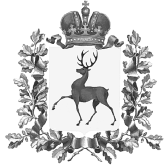 Администрация городского округа  Навашинский Нижегородской областиПОСТАНОВЛЕНИЕ26.10.2021	                № 1035О снятии особого противопожарного режима на территории городского округа НавашинскийВ соответствии с постановлением Правительства Нижегородской области от 22.10.2021 № 929 «О снятии особого противопожарного режима на территории Нижегородской области», а также в связи со снижением пожарной опасности в лесах и населенных пунктах городского округа Навашинский Администрация городского округа Навашинский   п о с т а н о в л я е т:  1.  Снять особый  противопожарный  режим, установленный  на территории городского округа Навашинский постановлением администрации городского округа  Навашинский  от 19.04.2021 г. № 401 «Об установлении на территории городского округа Навашинский   особого  противопожарного  режима», с 18 октября 2021 г.2.  Признать утратившим силу постановление администрации городского округа  Навашинский от 19.04.2021 г. № 401 «Об установлении на территории городского округа  Навашинский   особого  противопожарного  режима».3. Организационному отделу администрации городского округа Навашинский обеспечить опубликование настоящего постановления в официальном вестнике – приложении к газете  «Приокская правда» и размещение на официальном сайте органов местного самоуправления городского округа Навашинский  в информационно-телекоммуникационной сети «Интернет».4.  Контроль за исполнением настоящего постановления возложить на заведующего отделом жизнеобеспечения и мобилизационной подготовки В.П.Соловьева.	Глава местного самоуправления                                                                  Т.А.Берсенева